CURICULUM VITAE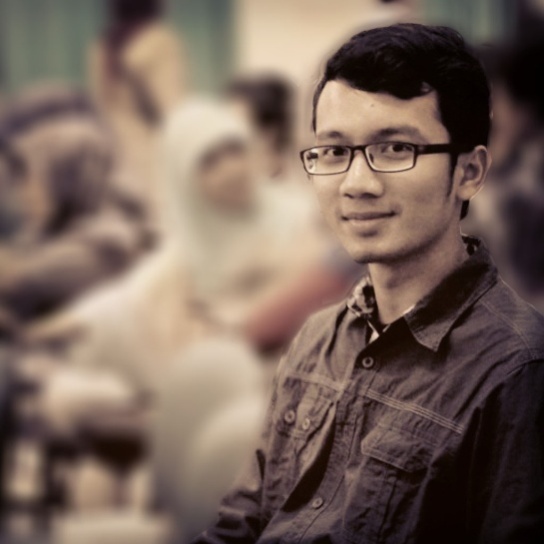 Nama Lengkap	:	Abdullah Mujaddidi			Jenis Kelamin	:	Pria	Tempat Kelahiran	:	JakartaTanggal Lahir	:	 22 Agustus 1994Alamat Sekarang	:	Yogyakarta, Indonesia. No. HP	:	085 695 888 696Alamat E-mail	:	94muja@gmail.comTwitter	:	@AM_MujaAlamat Web	:	http://www.heymuja.com Pendidikan:			2011 – sekarang	Jurusan Akuntansi di Fakultas Ekonomika dan Bisnis Universitas Gadjah Mada, YogyakartaPenghargaan:	Juara 1 lomba Blog Jogjakarta Islamic Journalistic Fair 2013Riwayat Organisasi:	2013 –	Founder - CinemaGama2013 –	CEO & Founder - UGM Solidarity2011 – 2012	Biro Media dan Opini - BEM FEB UGMEvent Organizing:2013	Koor Publikasi, Dekorasi, Dokumentasi PPSMB Palapa 20132012	Koor. Design & Dokumentasi - Ekonomi Bebas Korupsi 20122012	Sie. Publikasi & Dokumentasi - SIMFONI (Simulasi dan Inisiasi Mahasiswa Fakultas Ekonomika dan Bisnis) 20122011	Koor. IT - Komisi Pemilihan Umum Ikatan Mahasiswa Akuntansi Gadjah Mada2009	Koor. Kesekretariatan - ARESTA (Ajang Remaja Berprestasi) 5Workshop dan  Seminar:2014	Seminar ‘Grow Up Your Business with Cloud Computing”2013	Seminar dan Workshop Roadshow “Kompas Saba Kampus”2013	Workshop Short Movie “Saya Berani” bersama Ifa Isfansyah2013	Seminar Cinematography “Film Production Management”2013 	Training Desain Publikasi2013 	Training Blog dan Strategi PemasarannyaSkill IT:	Web Design, Blogging, Graphic Designing, Video Editing, Social Media Marketing